,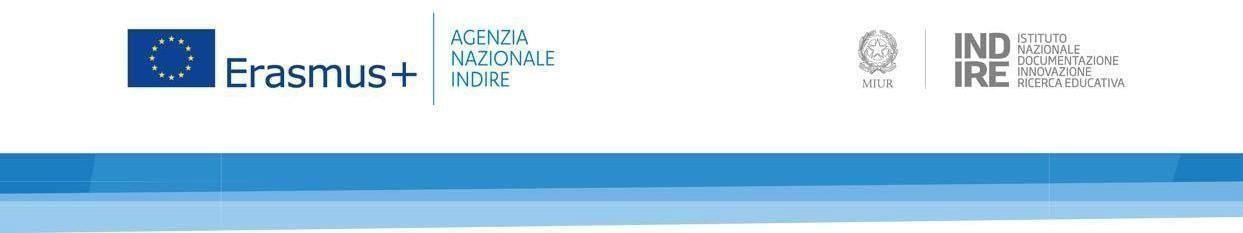 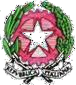 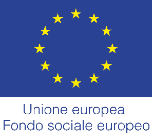 ALLEGATO 1AL DIRIGENTE SCOLASTICODell’Istituto Comprensivo Statale di Piedimonte San GermanoDomanda di partecipazione alla mobilità docenti /personale amministrativo “Corso di formazione “English Language Skills” del progetto Erasmus+ Azione KA 121 – SCH - 000143217  giugno  2024.Il/la sottoscritto/a	nato/a a	il       /     /	, in servizio presso codesto Istituto in qualità di ________________________________________ con contratto a tempo indeterminato, avendo preso visione del bando relativo al progetto ERASMUS PLUS KA121 (Codice attività: 2023- 1-IT02-KA121-SCH- 000143217)C H I E D Edi partecipare alla selezione per l’attività di mobilità a Malta  prevista nel mese di giugno 2024 dal suddetto progetto.A tal fine dichiara (barrare con una crocetta le dichiarazioni rese)di godere dei diritti civili e politici;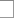 di non aver riportato condanne penali e non essere destinatario di provvedimenti che riguardano l’applicazione di misure di prevenzione e provvedimenti amministrativi iscritti nel casellario giudiziario;di essere in possesso dei requisiti richiesti dal bando, così come dichiarato nella griglia di autovalutazione allegata;e si impegna a realizzare tutte le attività di formazione, monitoraggio e disseminazione indicate al p. 5 del Bando.Allega:ALLEGATO 2: scheda di autovalutazione;curriculum vitae in formato europeo in cui siano evidenziati i titoli validi per la propria candidatura;autocertificazione titoli e/o certificazioni possedute;fotocopia documento di identità in corso di validità.In caso di esito positivo della selezione, dichiara di sentire come prioritario il bisogno/l’esigenza di: Implementare le competenze linguistiche e metodologiche, del personale scolastico.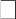 Accrescere le competenze digitali di docenti (uso innovativo delle TIC) e discenti anche mediante osservazione di mobilità virtuali (eTwinning) e del personale ATA o esperienze di scambi.Conoscere e confrontare esperienze didattiche e formative in tema di cittadinanza europea e pratiche di Educazione Civica.Conoscere e confrontare buone pratiche di gestione del plurilinguismo, della multiculturalità, della lotta alla dispersione e di inclusioneAltro:  	Luogo e data 	Il dichiarante  	Ai sensi del Decreto Legislativo n. 196 del 30/06/2003, ‘Codice in materia di protezione di dati personali’ e del GDPR (Regolamento UE 2016/679) autorizza il trattamento dei dati personali ai fini dell’espletamento della presente procedura selettiva.Luogo e data 	Il dichiarante  	